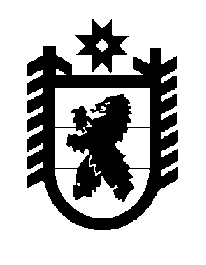 Российская Федерация Республика Карелия    ПРАВИТЕЛЬСТВО РЕСПУБЛИКИ КАРЕЛИЯРАСПОРЯЖЕНИЕот  3 июля 2017 года № 362р-Пг. Петрозаводск В соответствии с Законом Республики Карелия от 6 июня 2000 года № 414-ЗРК «Об управлении и распоряжении государственным имуществом Республики Карелия», на основании распоряжения Правительства города Москвы от 24 мая 2017 года № 252-РП:1. Принять в государственную собственность Республики Карелия      из собственности города Москвы нежилое здание общей площадью                    1074,5 кв. м, расположенное по адресу: г. Москва, ул. Садовническая,                   д. 64, строение 1, кадастровый номер 77:01:0002014:1114.2. Государственному комитету Республики Карелия по управлению государственным имуществом и организации закупок:обеспечить подписание акта приема-передачи имущества, указанного в пункте 1 настоящего распоряжения; закрепить на праве оперативного управления за государственным казенным учреждением Республики Карелия «Представительство Республики Карелия при Президенте Российской Федерации» имущество, указанное в пункте 1 настоящего распоряжения.  Временно исполняющий обязанности
 Главы Республики Карелия                                                   А.О. Парфенчиков